Unit 4 Lesson 3: Decimals on Number LinesWU Which One Doesn’t Belong: Decimals and Fractions (Warm up)Student Task StatementWhich one doesn’t belong?A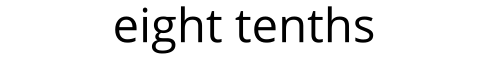 B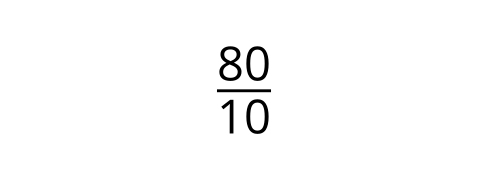 C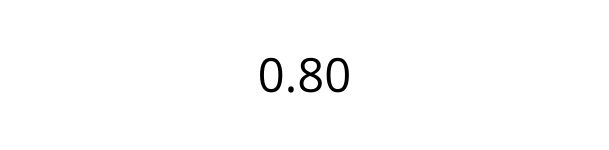 D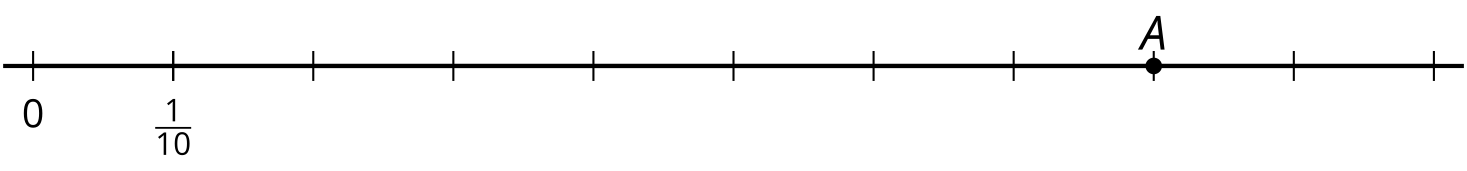 1 Points on Number LinesStudent Task StatementLabel each tick mark on the number line with the number it represents.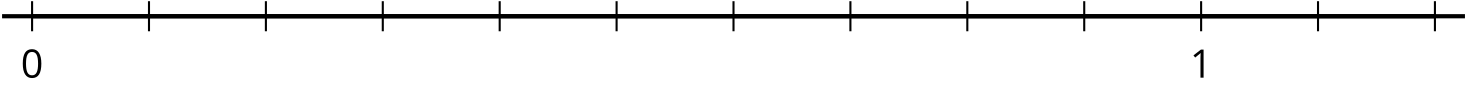 Here are eight numbers.Locate and label each number on the number line.Which number is greatest? Which is least? Explain how the number line can help determine the greatest and least numbers.Locate and label these numbers on the number line.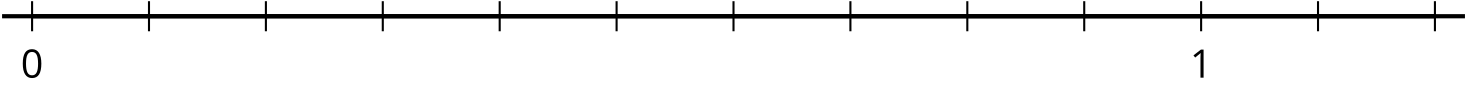 Use two numbers from the previous questions to complete each comparison statement so that it is true.________ is greater than _______.________ is less than _______.________ is the greatest number.2 Decimals ComparedStudent Task StatementHere is a number line with two points on it.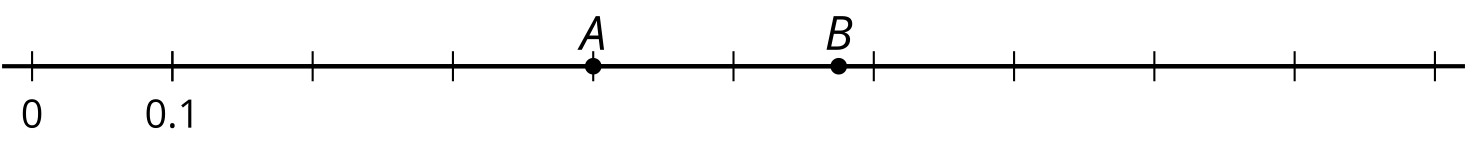 Name the decimal located at point A.Is the decimal at point A less than or greater than 0.50? Explain or show your reasoning.Is the decimal at point B greater or less than 0.06? Explain your reasoning.Estimate the decimal at point B.Compare the numbers using , , or . Can you think of a way to make comparisons without using a number line? Be prepared to explain your reasoning.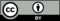 © CC BY 2021 Illustrative Mathematics®0.100.400.801.100.150.450.751.050.240.960.611.120.08